Общие положенияДанный раздел содержит описание назначения и применения данного документа, термины и условные обозначения, ссылки на нормативно правовые акты, на основании которых предоставляется и изменяется доступ к Функциональному компоненту автоматизированного сбора информации из различных источников и предоставления отчетности ЕГИСЗ.Область применения, назначение документаПорядок регистрации и изменения учетных данных пользователей Функционального компонента автоматизированного сбора информации из различных источников и предоставления отчетности ЕГИСЗ предназначен для формализации ответственности участников информационного взаимодействия, установления порядка разграничения доступа к информации, содержащейся в Функциональном компоненте автоматизированного сбора информации из различных источников и предоставления отчетности ЕГИСЗ.Перечень условных обозначений, сокращений и терминов Участники информационного взаимодействияМинздрав России – осуществление контроля за полнотой сведений в ПМ ЕГИСЗ, согласование и отзыв доступов к ПМ ЕГИСЗ, аналитика на основе сведений из подсистем ЕГИСЗ.Органы исполнительной власти субъектов Российской Федерации, осуществляющие функции в области здравоохранения – осуществление контроля за полнотой сведений в сводах по подведомственным организациям и территориям, согласование заявок на предоставление и отзыв прав доступа сотрудникам подведомственных организаций, аналитика на основе сведений, внесенных пользователями субъекта.МО – ведение сведений по организации или территории в объеме требований ОУЗ.Порядок предоставления доступа пользователей к ПМ ЕГИСЗДля получения доступа в ПМ ЕГИСЗ пользователю необходимо направить заявку в адрес СТП ЕГИСЗ, руководствуясь Порядком, приведенным ниже.Порядок предоставления доступа пользователей уровня МО к ПМ ЕГИСЗДля пользователей МО, подведомственных ОУЗ, порядок предоставления доступа к ПМ ЕГИСЗ следующий:МО формирует заявку по пользователю по установленной форме, приведенной в Приложение 1.Заявку в формате Word и ее сканированную копию в форматах pdf или png/jpg с подписью ответственного со стороны ОУЗ и печатью ОУЗ направляет в СТП ЕГИСЗ для выполнения.Порядок предоставления доступа пользователей уровня Органа исполнительной власти субъекта России в области здравоохранения к ПМ ЕГИСЗДля пользователей ОУЗ/МИАЦ, подведомственных Минздраву РФ, порядок предоставления доступа к ПМ ЕГИСЗ следующий:ОУЗ формирует заявку по установленной форме, приведенной в Приложение 1.Сформированную заявку с подписью руководителя и печатью ОУЗ направляет в ДИТИС Минздрава РФ, по адресу: di@rosminzdrav.ru. После получения согласования заявку в формате Word и ее сканированную копию с подписью руководителя, печатью ОУЗ и с отметкой ответственного специалиста ДИТИСа ОУЗ направляет в СТП ЕГИСЗ для исполнения.Порядок предоставления доступа пользователей уровня Минздрава РоссииДля пользователей Минздрава России к ПМ ЕГИСЗ порядок предоставления доступа следующий:Пользователь Минздрава России формирует заявку по установленной форме, приведенной в Приложение 2.Сформированную заявку с подписью ответственного специалиста Департамента Минздрава РФ направляет в ДИТИС Минздрава РФ, по адресу: di@rosminzdrav.ru. Ответственный специалист ДИТИС Минздрава РФ направляет заявку в СТП ЕГИСЗ для исполнения.Порядок изменения (прекращения) предоставления доступа к системеВ случае необходимости изменения (прекращения) доступа сотрудника к системе (например, в случае появления необходимости доступа к новой группе отчетов, либо прекращения выполнения сотрудником обязанностей) доступ может быть изменен посредством отправки заявки в СТП. Порядок подачи заявки на изменение (прекращение) доступа к системе аналогичен порядку предоставления доступа, см. раздел «Порядок предоставления доступа пользователей к ПМ ЕГИСЗ» текущего документа.Если пользователь имеет доступ к данным нескольких МО, либо субъектов, то доступ изменяется (прекращение) только к тем МО/субъектам, которые указаны в заявке. Если пользователь имеет несколько ролей, либо имеет доступ к нескольким функциональным объектам, то доступ изменяется (прекращается) только к тем ролям (функциональным объектам), которые указаны в заявке. Форма заявки изменения доступа приведена в Приложение 3.Форма заявки прекращения (отзыва) доступа приведена в Приложение 4.Роли пользователейОписание ролей пользователей и уровней доступа к записям приведено ниже (см. Таблица 1 Участники взаимодействия и их роли).Таблица 1 Участники взаимодействия и их ролиДоступ участников взаимодействия по ролям в ПМ ЕГИСЗОписание доступа ролей и тип доступа к функциональности ПМ ЕГИСЗ приведены ниже (см. Таблица 2 Функции участников взаимодействия в ПМ ЕГИСЗ).Таблица 2 Функции участников взаимодействия в ПМ ЕГИСЗВ случае необходимости определенному участнику взаимодействия предоставить доступ к нескольким функциональным объектам ПМ ЕГИСЗ в заявке необходимо указать все требуемые для запрашиваемой роли функциональные объекты. СТП рассматривает возможность предоставления доступа к ним, руководствуясь имеющейся или запрашиваемой ролью участника взаимодействия.Регламентные сроки предоставления, изменения (прекращения) доступа к системеРегламентные сроки по обработке СТП заявок по предоставлению, изменению (прекращению) доступа к системе приведены в Таблица 3 Регламентные сроки обработки заявок при условии соблюдения формальных требований, приведенных в Порядок предоставления доступа пользователей к ПМ ЕГИСЗ.Таблица 3 Регламентные сроки обработки заявокПриложения (Формы заявок)Приложение 1Форма ЗАЯВКИ предоставления доступа пользователя уровня МО/ОУЗ к ПМ ЕГИСЗПрошу предоставить пользователю(-ям) права роли {Наименование роли} (см. раздел «Доступ участников взаимодействия по ролям в ПМ ЕГИСЗ») в Функциональной компоненте автоматизированного сбора информации из различных источников ЕГИСЗ. Сведения о пользователе(-ях) приведены в Таблица 4 Информация о пользователе(-ях).Таблица 4 Информация о пользователе(-ях){Наименование должности ответственного лица}				 __________________________/Фамилия И.О./ М.П.Приложение 2Форма ЗАЯВКИ предоставления доступа пользователя уровня Минздрава России к ПМ ЕГИСЗПрошу предоставить пользователю права роли Сотрудник МЗ в Функциональной компоненте автоматизированного сбора информации из различных источников ЕГИСЗ. Сведения о пользователе(-ях) приведены в Таблица 5 Информация о пользователе(-ях).Таблица 5 Информация о пользователе(-ях){Наименование должности ответственного лица}				 __________________________/Фамилия И.О./ М.П.Приложение 3ФОРМА ЗАЯВКИ НА ИЗМЕНЕНИЕ ДОСТУПА В ПМ ЕГИСЗПрошу изменить доступ у пользователя {Логин} в Функциональной компоненте автоматизированного сбора информации из различных источников ЕГИСЗ. Сведения о пользователе(-ях) приведены в Таблица 6 Изменение доступа пользователя(-ей).Таблица 6 Изменение доступа пользователя(-ей){Наименование должности ответственного лица}				 __________________________/Фамилия И.О./ М.П.Приложение 4ФОРМА ЗАЯВКИ НА ОТЗЫВ ДОСТУПА В ПМ ЕГИСЗПрошу отозвать доступ у пользователя {Логин} в Функциональной компоненте автоматизированного сбора информации из различных источников ЕГИСЗ. Сведения о пользователе(-ях) приведены в Таблица 7 Отзыв доступа пользователя(-ей).Таблица 7 Отзыв доступа пользователя(-ей){Наименование должности ответственного лица}				 __________________________/Фамилия И.О./ М.П.Приложение (Инструкция по авторизации в ПМ ЕГИСЗ с использованием учетной записи ЕСИАиА)Для авторизации в Функциональном компоненте автоматизированного сбора информации из различных источников и предоставления отчетности требуется выполнить шаги, приведенные в данной инструкции.1. Запустить интернет-обозреватель двойным нажатием левой кнопки мыши по его ярлыку на рабочем столе или нажать кнопку «Пуск» и в открывшемся меню выбрать пункт, соответствующий используемому Интернет-обозревателю (рекомендуемые обозреватели – Google Chrome, Mozilla Firefox).2. В адресной строке ввести адрес Системы: http://monitoring.egisz.rosminzdrav.ru/3. В окне идентификации пользователя нажать кнопку «Войти через ЕСИАиА».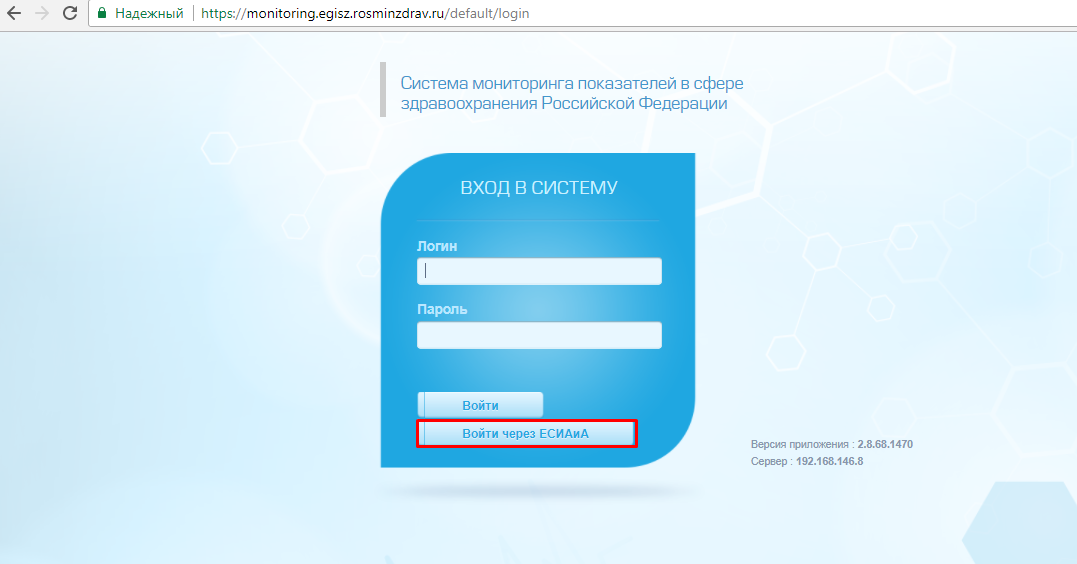 Замечание: В дальнейшем данная кнопка не будет отображаться. Вход будет осуществляться по кнопке «Войти», которая будет перенаправлять на ЕСИАиА.4. Далее откроется окно аутентификации через ЕСИАиА.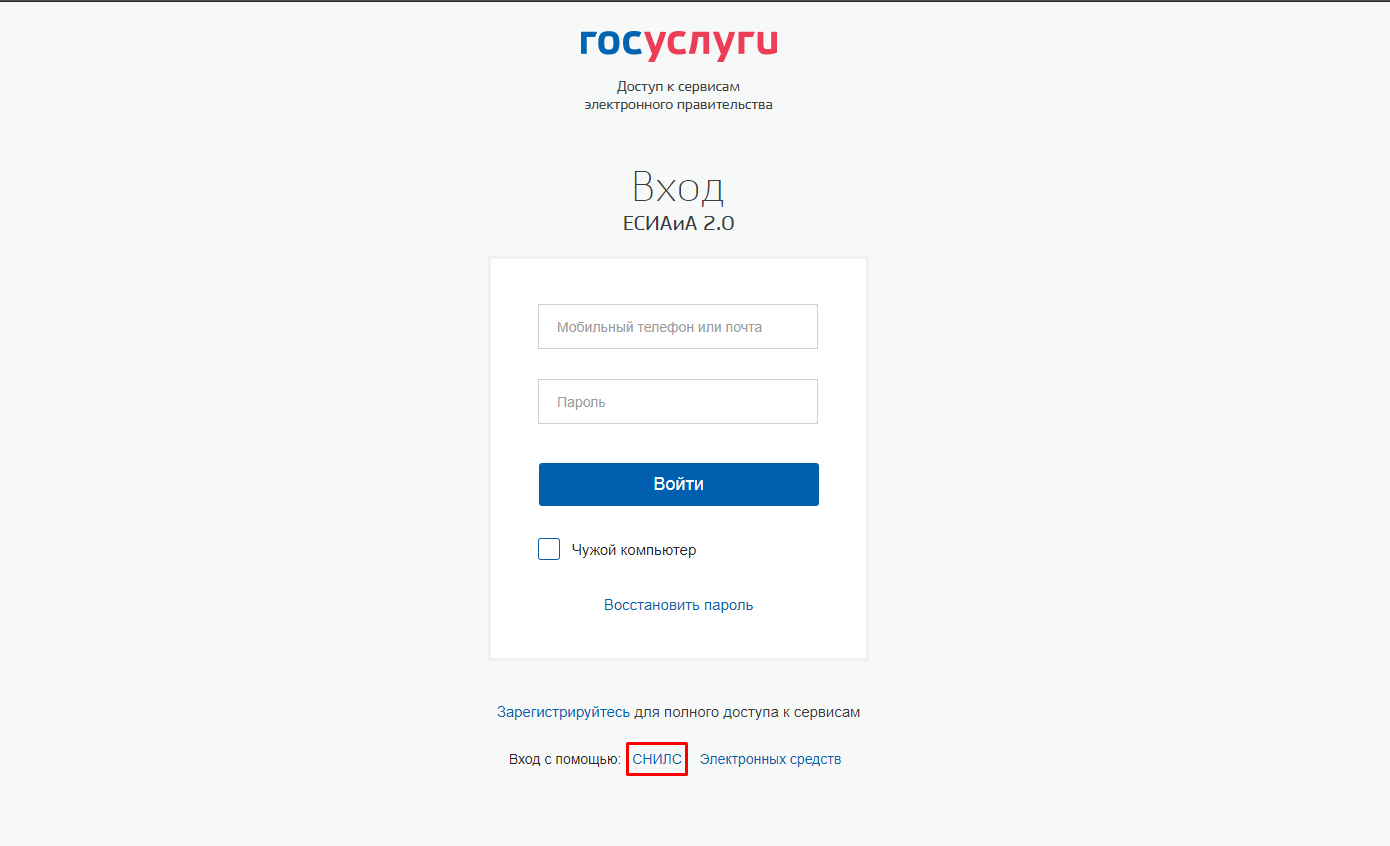 Внизу экрана в блоке «Вход с помощью» необходимо нажать на «СНИЛС». Форма ввода данных изменится.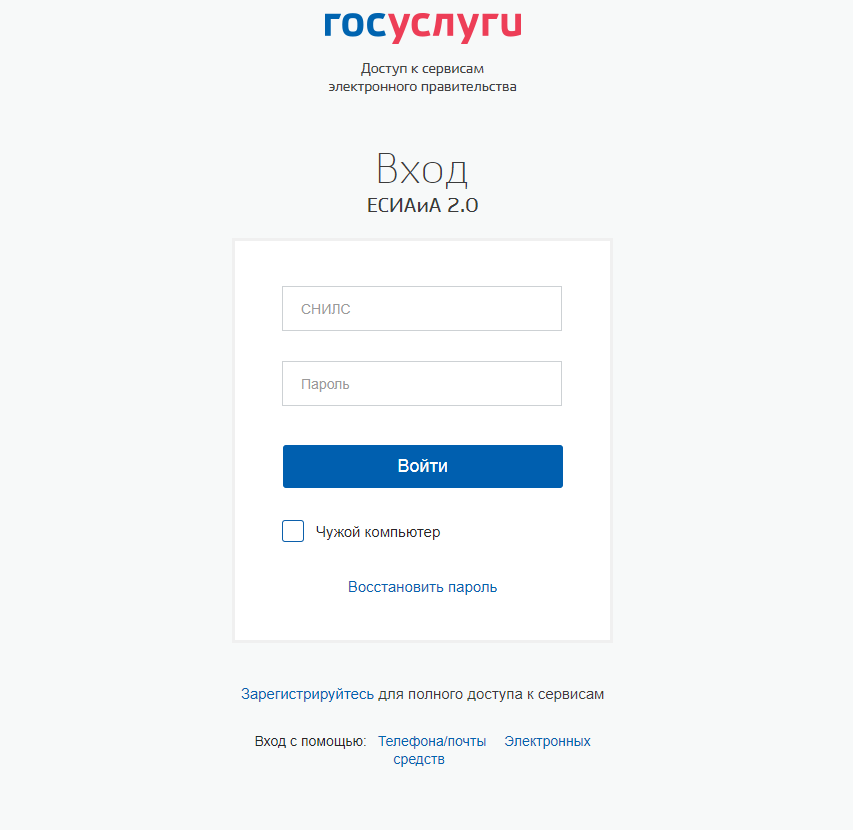 В поле «СНИЛС» необходимо ввести СНИЛС в формате 000-000-000 00. В поле «Пароль» необходимо ввести пароль для входа на портал ЕСИА.Внимание! Если Вы ранее не были зарегистрированы на портале ЕСИА, необходимо по кнопке «Зарегистрируйтесь» осуществить регистрацию. Более подробная информация представлена по ссылке на портал госуслуг: https://www.gosuslugi.ru/help/faq/c-1/2745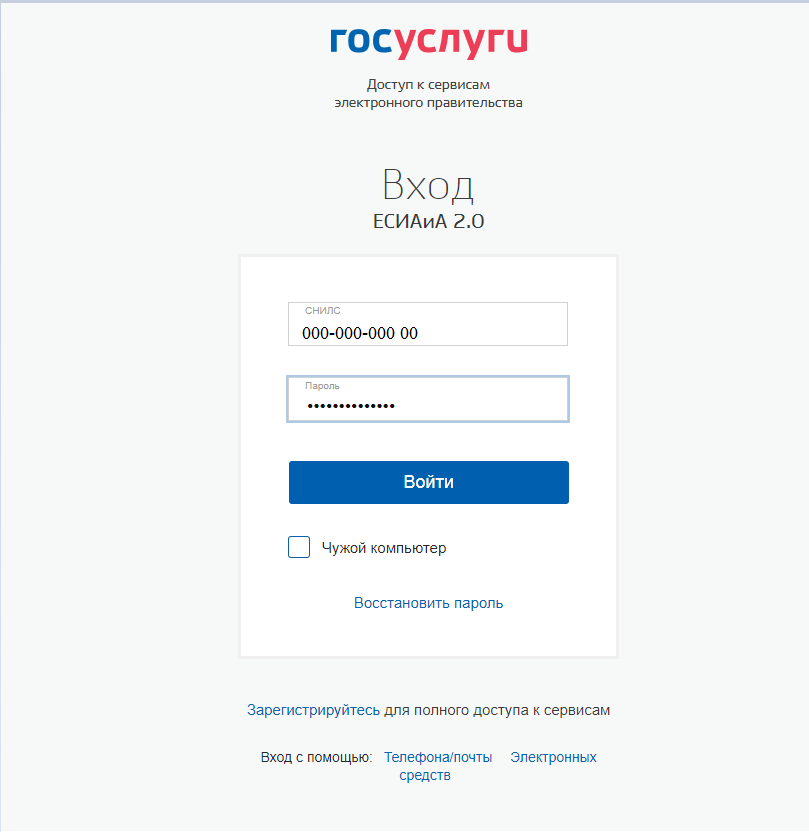 5. После заполнения полей «СНИЛС» и «Пароль» нажать на кнопку «Войти».В случае если на портале ЕСИА не указана ваша электронная почта, откроется окно для ее ввода.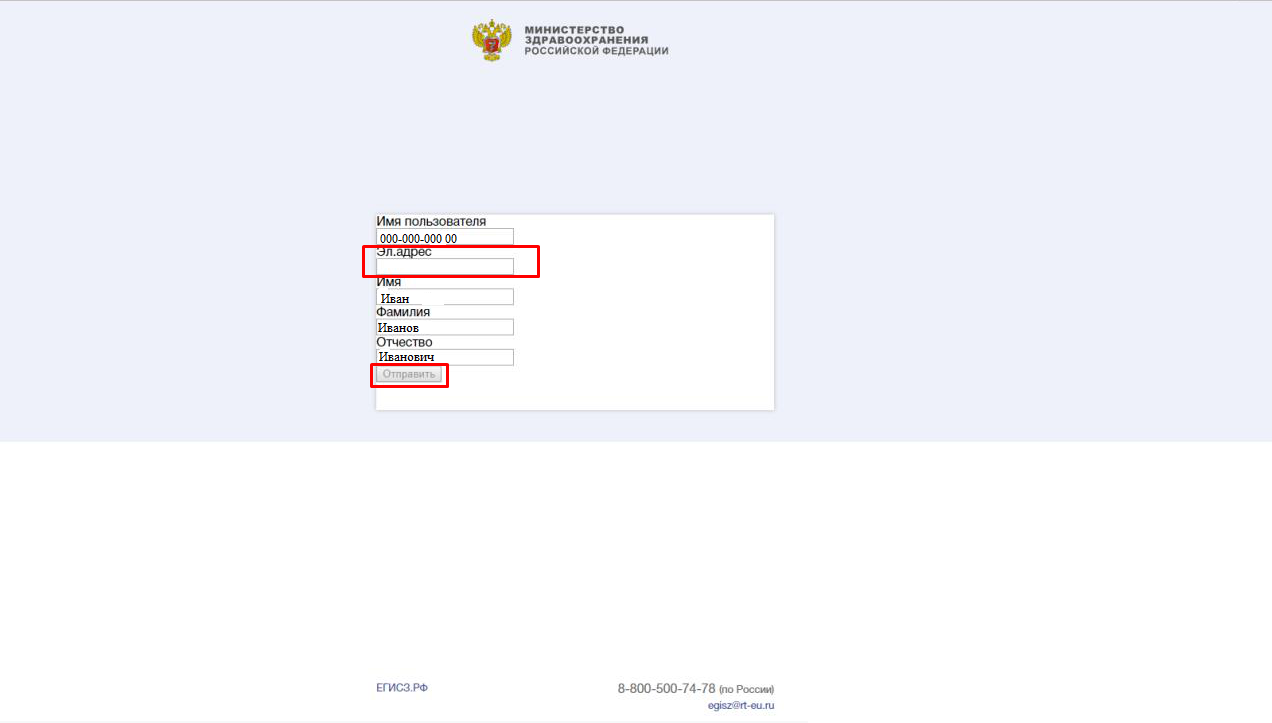 Заполните адрес электронной почты, затем нажмите на кнопку «Отправить». При этом будет осуществлен переход в систему мониторинга показателей в сфере здравоохранения.Если же на портале ЕСИА у вас заполнена электронная почта, переход в систему автоматизированного сбора информации из различных источников и предоставления отчетности будет осуществлен автоматически, и откроется интерфейс системы: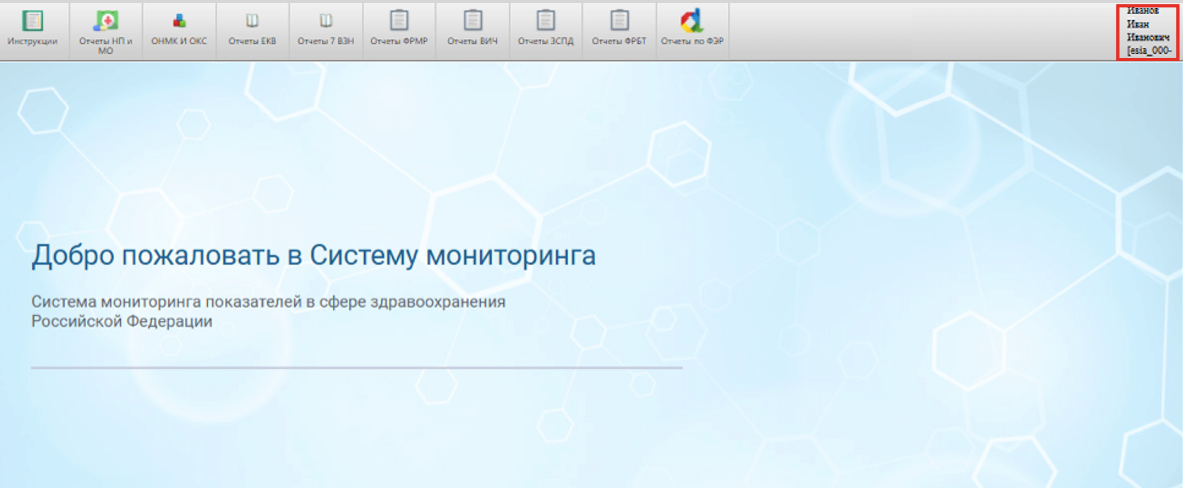 6. После входа будет доступна стартовая страница ПМ ЕГИСЗ с правами, присвоенными Вам СТП ЕГИСЗ.СокращениеОпределениеАутентификацияПроцедура проверки подлинностиДИТИСДепартамент информационных технологий и связи Минздрава РоссииЕГИСЗЕдиная государственная информационная система в сфере здравоохраненияМинздрав РоссииМинистерство здравоохранения Российской ФедерацииМОМедицинская организация (медицинские организации)ОУЗОрганы исполнительной власти субъектов Российской Федерации, осуществляющие функции в области здравоохраненияПодсистема Мониторинга ЕГИСЗ, ПМ ЕГИСЗ, СистемаФункциональный компонент автоматизированного сбора информации из различных источников и предоставления отчетности ЕГИСЗРегламентНастоящий регламент создания (изменения) учетной записиСНИЛССтраховой номер индивидуального лицевого счётаСУЗСистема управления заявками СТП ЕГИСЗСТП ЕГИСЗСлужба технической поддержки ЕГИСЗФИОФамилия, имя и отчествоУчастники взаимодействия РольУровень доступа к записямМинздрав РоссииМЗВсе своды и отчеты ПМ ЕГИСЗОрганы исполнительной власти субъектов РФ, осуществляющие функции в области здравоохраненияОУЗВсе своды, требуемые к наполнению на уровне субъекта РФ, отчеты уровня субъекта РФ, мониторирующие наполнение сводов и деятельность подведомственных МОМедицинская организацияМОСводы, требуемые к наполнению на уровне МО и содержащие информацию о деятельности МО на подведомственной территории Администратор системыАдминистраторВсе своды и отчеты ПМ ЕГИСЗ, системные настройкиДоступ к функциональному объекту ПМ ЕГИСЗ/Роли ПМ ЕГИСЗСотрудник МЗСотрудник ОУЗСотрудник МОПросмотр ГеопорталаПросмотр Портала индикаторовГеоинформационный портал территориального развития++-+-Геоинформационном портале индикаторов развития здравоохранения++--+Свод НПиМО+++--Отчеты по своду НПиМО++---Свод по мониторингу исполнения «Дорожной карты»+++--Отчеты по исполнению «Дорожной карты»+----Своды по программе «Земский доктор»+++--Отчеты по программе «Земский доктор» +----Свод по программе развития «Моногорода»+++--Отчеты по программе развития «Моногорода»+----Свод по программе финансирования мероприятий по развитию ИТ+++--Отчеты по программе развития ИТ+----Свод по заболеваемости ОРВИ (включая грипп)+++--Отчеты по заболеваемости ОРВИ (включая грипп)+----Свод МО_ПСМП+++--Отчеты по своду МО_ПСМП+----Свод ОНМК и ОКС 2015++---Свод по мониторингу мероприятий развития ПМСП субъекта РФ++---Отчет по своду мониторинга мероприятий развития ПМСП субъекта РФ++---Свод «Региональные дороги»+++--Отчет по своду «Региональные дороги»++---Свод «Сведения о субъекте»+++--Отчеты по своду «Сведения о субъекте»++---Свод «ЗСПД»+++--Отчеты по своду «ЗСПД»++---Отчеты по компоненте ЕГИСЗ 7ВЗН++---Отчеты по компоненте ЕГИСЗ ФРМО++---Отчеты по компоненте ЕГИСЗ ФРМР++---Отчеты по компоненте ЕГИСЗ ФРВИЧ++---Отчеты по компоненте ЕГИСЗ ФРБТ++---Отчеты по компоненте ЕГИСЗ КУ ФЭР++---Отчеты по компоненте ЕГИСЗ ИЭМК++---Отчеты по компоненте ЕГИСЗ РЭМД++---Наименование операцииСроки проведения операции (с момента регистрации заявки в СУЗ СТП)Предоставление доступа2 рабочих дня Изменение доступа2 рабочий дняПрекращение доступа2 рабочих дня№ п/пЛогин ЕСИАиА в ПМ ЕГИСЗФИО (полностью)Должность(полностью)Адрес электронной почтыСубъект РФПолное наименование МО/ОУЗКраткое наименование МО/ОУЗНаименование функционального объекта, к которому требуется предоставление доступа1.     2.№ п/пЛогин ЕСИАиА в ПМ ЕГИСЗФИО (полностью)Должность(полностью)Адрес электронной почтыСубъект РФНаименование функционального объекта, к которому требуется предоставление доступа1.     2.№ п/пЛогин ЕСИАиА в ПМ ЕГИСЗ Наименование роли(-ей), которой должен обладать пользователь после измененияНаименование функционального объекта(-ов), к которому должен иметь доступ пользовать после измененияСубъект(-ы) РФ, к которому должен иметь доступ пользователь после измененияПолное наименование МО, к которому(-ым) должен иметь доступ пользователь после изменения1.     2.№ п/пЛогин ЕСИАиА в ПМ ЕГИСЗ Наименование роли, которую необходимо отозватьНаименование функционального объекта, по которому требуется отзыв доступаСубъект(-ы) РФ, по которому требуется отзыв доступаПолное наименование МО, по которому требуется отзыв доступа1.     2.